						ПРОЕКТ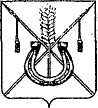 АДМИНИСТРАЦИЯ КОРЕНОВСКОГО ГОРОДСКОГО ПОСЕЛЕНИЯ КОРЕНОВСКОГО РАЙОНАПОСТАНОВЛЕНИЕг.Кореновскот ____________	   		                                     		  № __________О внесении изменений в постановление администрации Кореновского городского поселения Кореновского района от 22 января 2014 года № 40 «Об утверждении административного регламента предоставления муниципальной услуги «Предоставление муниципального имущества в аренду или безвозмездное пользование без проведения торгов»В соответствии с Федеральным законом от 27 июля 2010 года № 210-ФЗ «Об организации предоставления муниципальных услуг», во исполнение    подпункта «д» пункта 1 Указа Президента Российской Федерации от 07 мая 2012 года № 601 «Об основных направлениях совершенствования системы государственного управления», администрация Кореновского городского поселения Кореновского района п о с т а н о в л я е т:1. Внести в постановление администрации Кореновского городского поселения Кореновского района от 22 января 2014 года № 40 «Об утверждении административного регламента предоставления муниципальной услуги «Предоставление муниципального имущества в аренду или безвозмездное пользование без проведения торгов» следующие изменения:1.1. Пункт 2.12 раздела 2 приложения к постановлению изложить в новой редакции:«Срок ожидания заявителя в очереди при подаче заявления и документов в МФЦ или Отдел не должен превышать 15 минут.Срок ожидания заявителя в очереди при получении результата предоставления муниципальной услуги не должен превышать 15 минут.»2. Общему отделу администрации Кореновского городского поселения Кореновского района (Воротникова) опубликовать настоящее постановление в средствах массовой информации и разместить в сети Интернет на официальном сайте органов местного самоуправления Кореновского городского поселения Кореновского района.3. Постановление вступает в силу после его официального опубликования.ГлаваКореновского городского поселенияКореновского района                                                                                Е.Н.Пергун